Business Statistics (QUA 207)Second Term (2020/2021) (1442H)Course descriptionThe course basically deals with inferential statistics, which will be the focus of the course. The topics covered in the course include Central limit theorem and sampling distribution; statistical inference involving means, proportions; ANOVA; Chi-Square Tests; and simple regression.Course objectivesThe main objective of this course is to provide basic knowledge about inferential statistics for the purpose of making effective business decisions.The objectives of the course can be sated as follows: Understand the concept of the sampling distribution.Understand the importance of the Central Limit Theorem.Construct and interpret confidence interval estimates for sample statistics.Compute probabilities related to sample statistics. Determine the sample size necessary to develop confidence interval estimate for a parameter. Learn how to use hypothesis testing to test parameters.Compare the parameters of two populations.Compare the means of two and more than two populations.Learn when to use the chi-square test for contingency tables. Learn to use regression analysis and evaluate its assumptions. Use software programs (such as SPSS or Microsoft Excel)Required Materials (More Information on Page: 5)David M. Levine, Kathryn A. Szabat, David F. Stephan: Business Statistics: A First Course, 7th Global Edition, Pearson.  Textbook ISBN-13: 978-1-292-09593-6 MyLab Statistics: You are required to purchase access to MyLab Statistics, if you fail to do so you will lose up to 20% of total course credit.Required Chapters: 7, 8, 9, 10, 11, and 12Study Plan In MyLab Statistics, each student will complete an individualized Study Plan that reflects their progress through the course material. Each Section/ Chapter of the textbook covered in class is associated with up to 4-6 Objectives, each objective is worth one Mastery Point. Each Objective may be practiced by using the Practice button in the Study Plan. You will be graded based on the number of mastery points earned and you can earn mastery points by successfully taking a Quiz Me. If you are having trouble with a particular question, while you are in the problem, you may want to click Help Me Solve This, View an Example, or Textbook Pages.If you still need help, please post a question on the Discussion Forum for the assigned Chapter. Remember, working study Plan problems is the best preparation for the exams. Homework Assignment (10%)The assignments are drawn from the problems at the end of each textbook chapter and practice problems. You should correctly answer each question prior to the posted due date. Homework problems that are attempted and submitted will NOT be accepted.Make sure you perform well as possible on the Homework!Evaluation of the homework will be based on the best 5 out of 6.Homework Schedule (Male & Female)Quizzes (10%)Quizzes are given based on the timetable below “Quizzes Schedule”. Students are expected to work on quizzes individually.These quizzes are provided as an aid for preparing for the midterm and the final exam. The quiz will contain 8-15 questions and you will only have 30 minutes to take the quiz. The instructor reserves the right to utilize whatever format (true-false, multiple choice, fill in the blank, essay/short answer) or combination of formats he\she deems necessary and in the students’ best interest.There is no make-up for missed quizzes, you only have one attempt and your overall quizzes evaluation will be based on the best 4 out of 6 quizzes.Quizzes Schedule (Male & Female)ExamsThere shall be three examinations given during this course, two midterms and a final examination.The 1st midterm is the 8th week–and the 2nd is the 11th week of the term. The instructor reserves the right to utilize whatever format (true-false, multiple choice, fill in the blank, essay/short answer) or combination of formats he\she deems necessary and in the students’ best interest.There is no make-up for missed Midterm exams and Final exams. Students are expected to take the exams during the week they are given. Remember, you only have one attempt and all midterm/final exams are closed book!Male sectionFemale sectionEvaluationAttendance PolicyRegular and punctual attendance at all scheduled classes is expected from all students. Students may be denied entry to the final exam if they miss more than 25% of classes. *This syllabus is subject to change by the Quantitative Analysis Department only at any time. Changes, if any, will be announced in class. Students will be held responsible for all changes. Course outline Content of the Course and lectures PlanRequired MaterialsTitle: Business Statistics: A First Course, 7th Global Edition, PearsonAuthors: Levine, Szabat, and StephanTextbook ISBN-13: 978-1-292-09593-6Required Chapters: 7, 8, 9, 10, 11, and 12MyLab StatisticsIn order to be able to work on the Study Plan, Homework, Quiz; the student MUST purchase MyLab Statistics Access Code (which will INCULDE the eTextbook), if you fail to do so you will lose up to 20% of total course credit.MyLab Statistics is a platform that is connected to the student’s LMS to enrichen the learning experience. It provides the student with access to the eTextbook, Example, and other multimedia material. Learning Management System Support (Blackboard Support) Webpage: https://daleel.ksu.edu.sa/arTel#: 00966 11 4677297 Tel#: 00966 11 4675557 Email: itsupport@ksu.edu.sa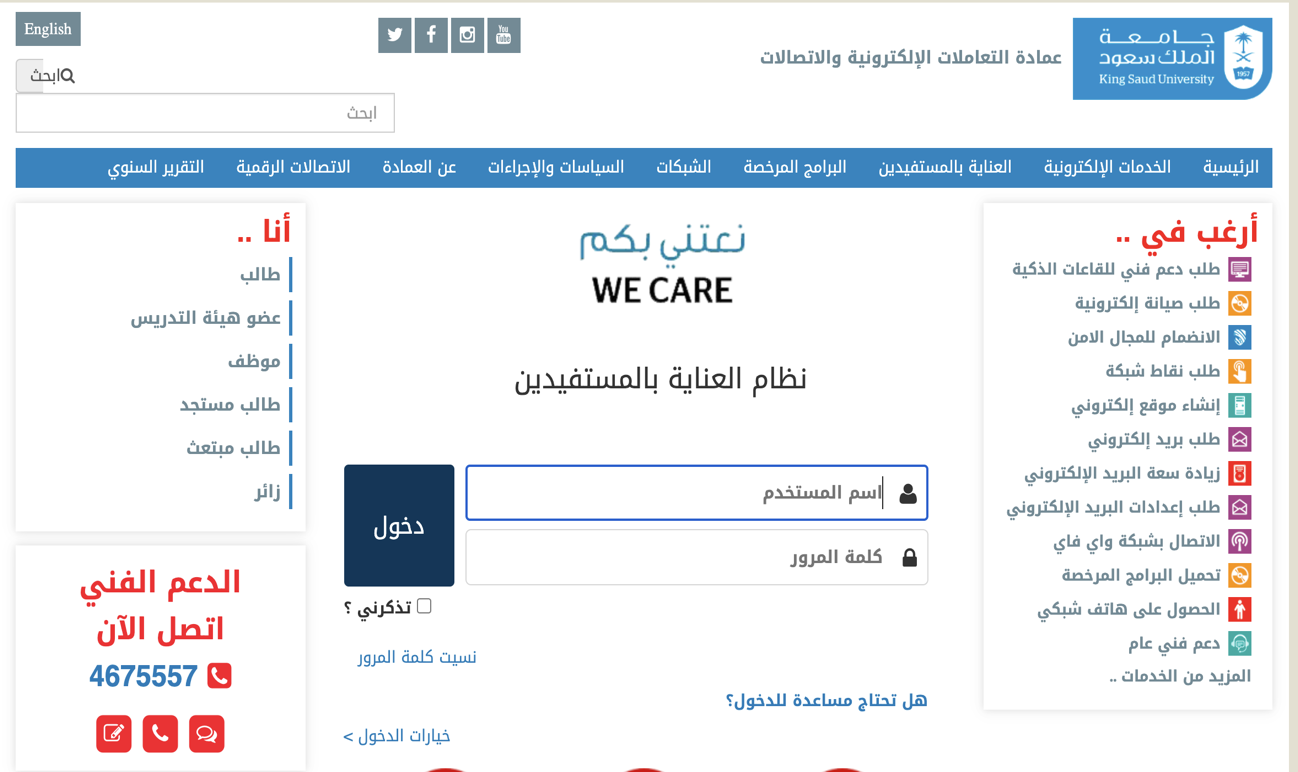 How to purchase the Book\ eBook\ MyLab Statistics Code Student Fund Market webpage direct link: https://salla.sa/student_fund/my-lab-statistics-a-first-course-global-7th-edition/p2130282455Student Fund Market webpage: https://salla.sa/student_fundStudent Fund Support Tel#: +966540428743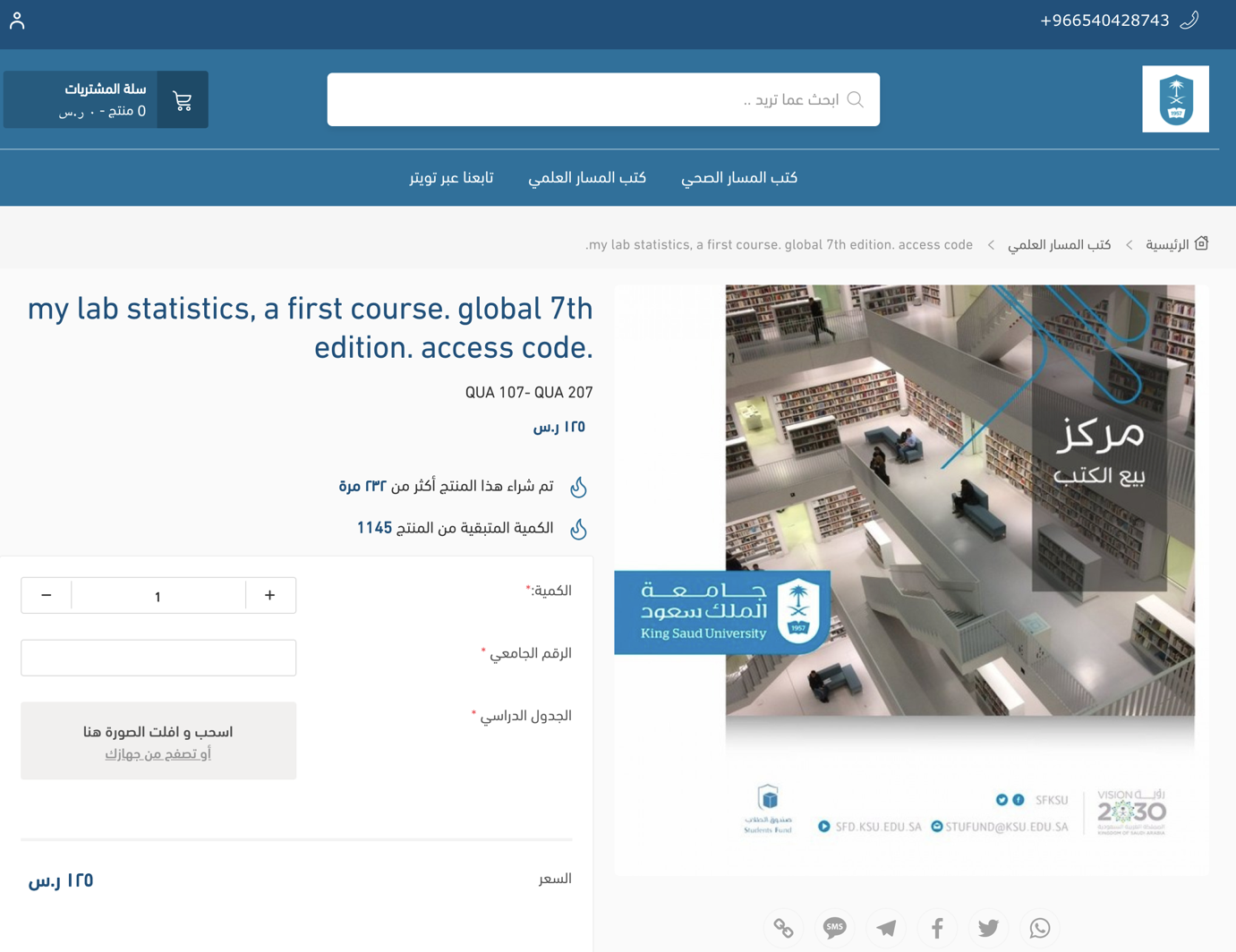 Activate your MyLab Statistics CodeIn order to activate Code, You have to connect through your LMS.KSU.EDU.SA page and Select your section QUA_207, following these steps:Step 1: 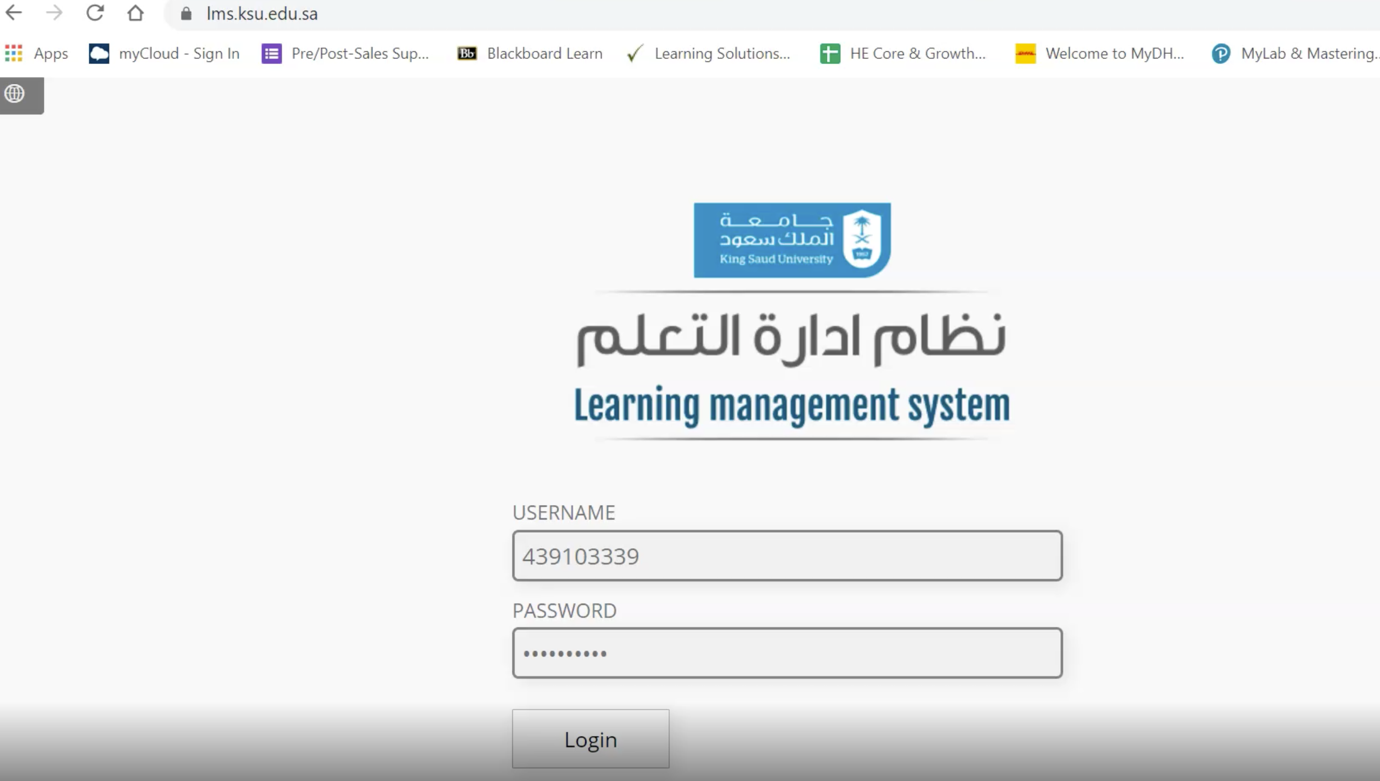 Step 2: 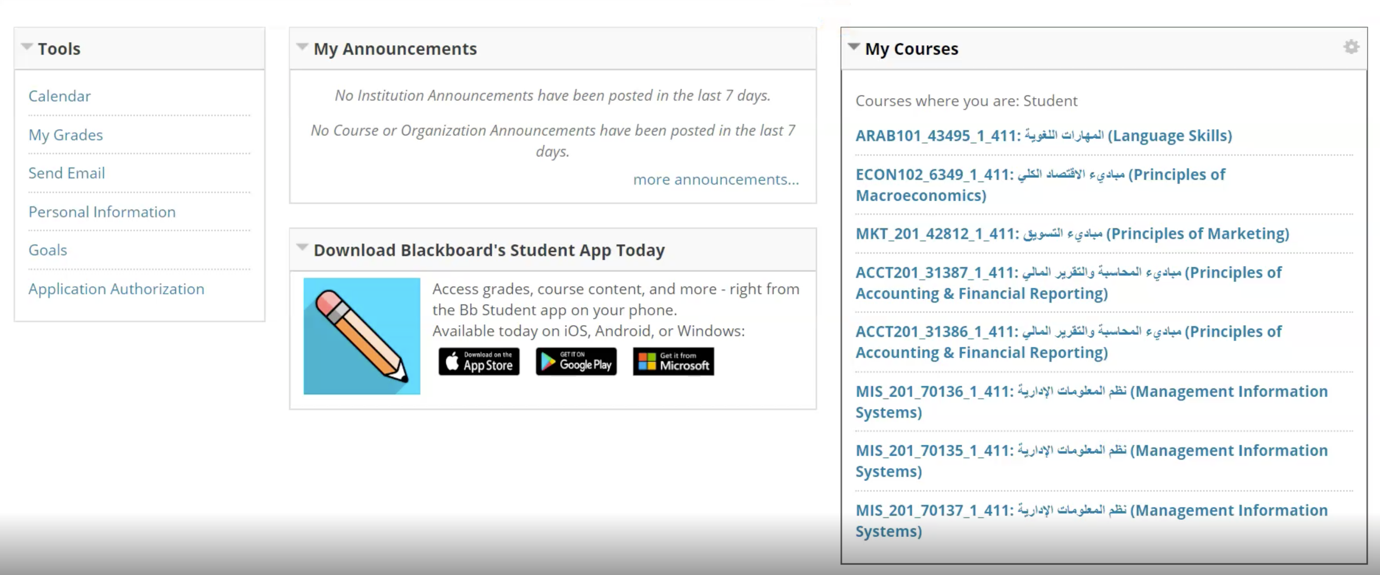 Step 3: 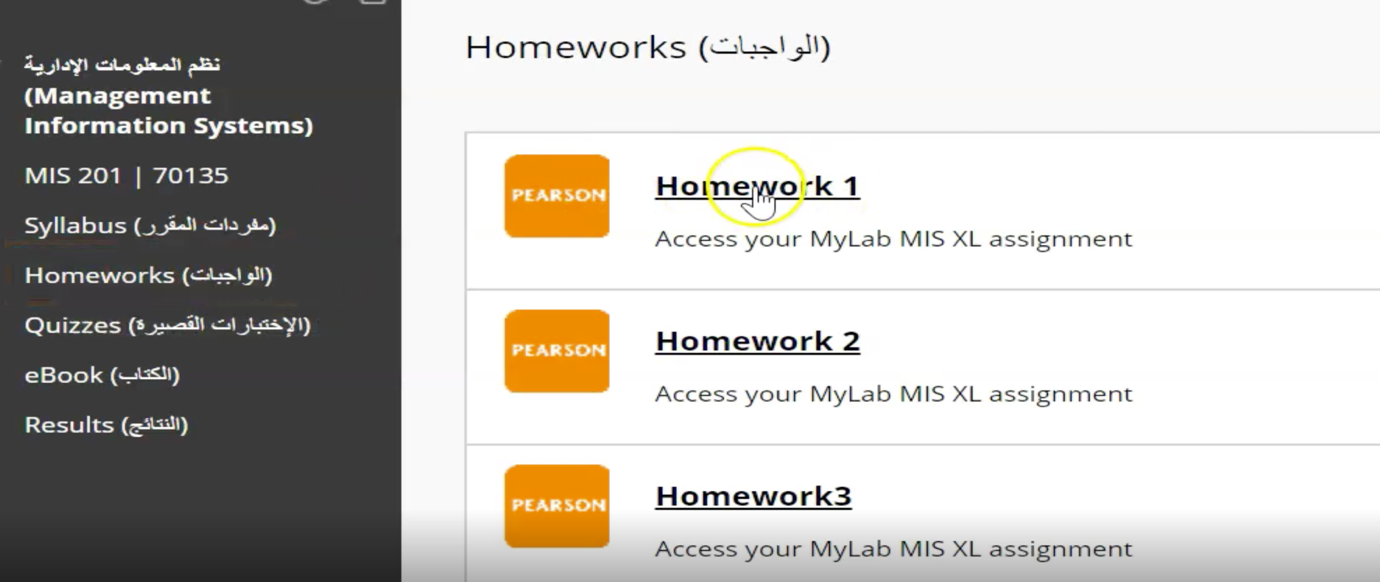 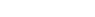 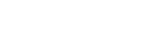 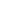 Step 4: 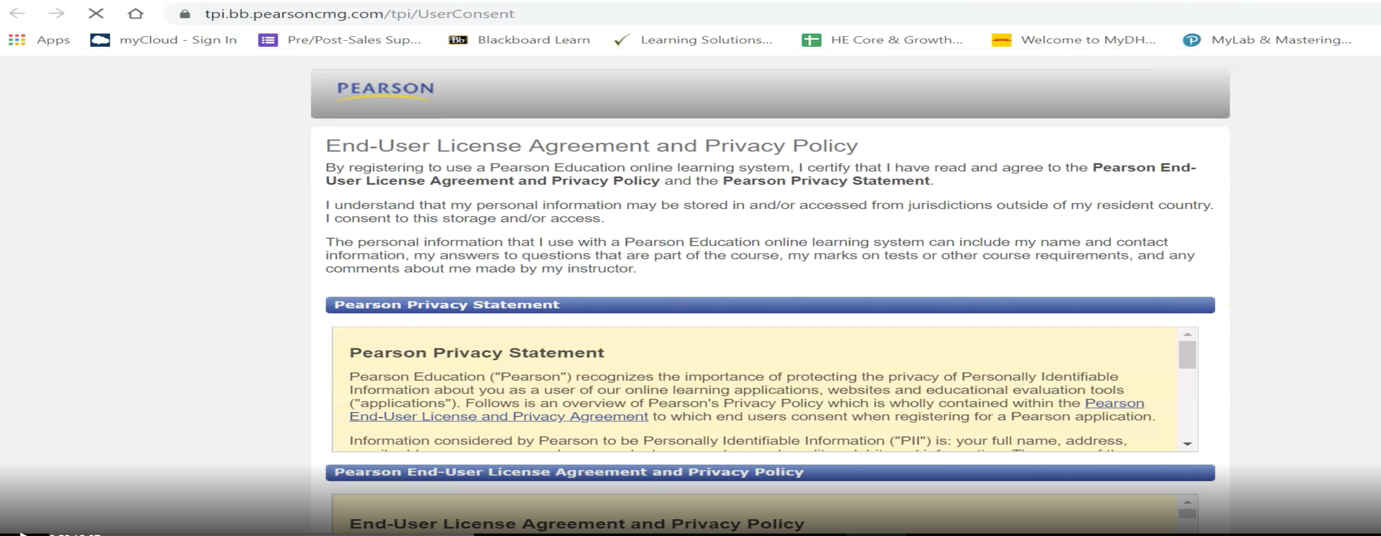 Step 5: 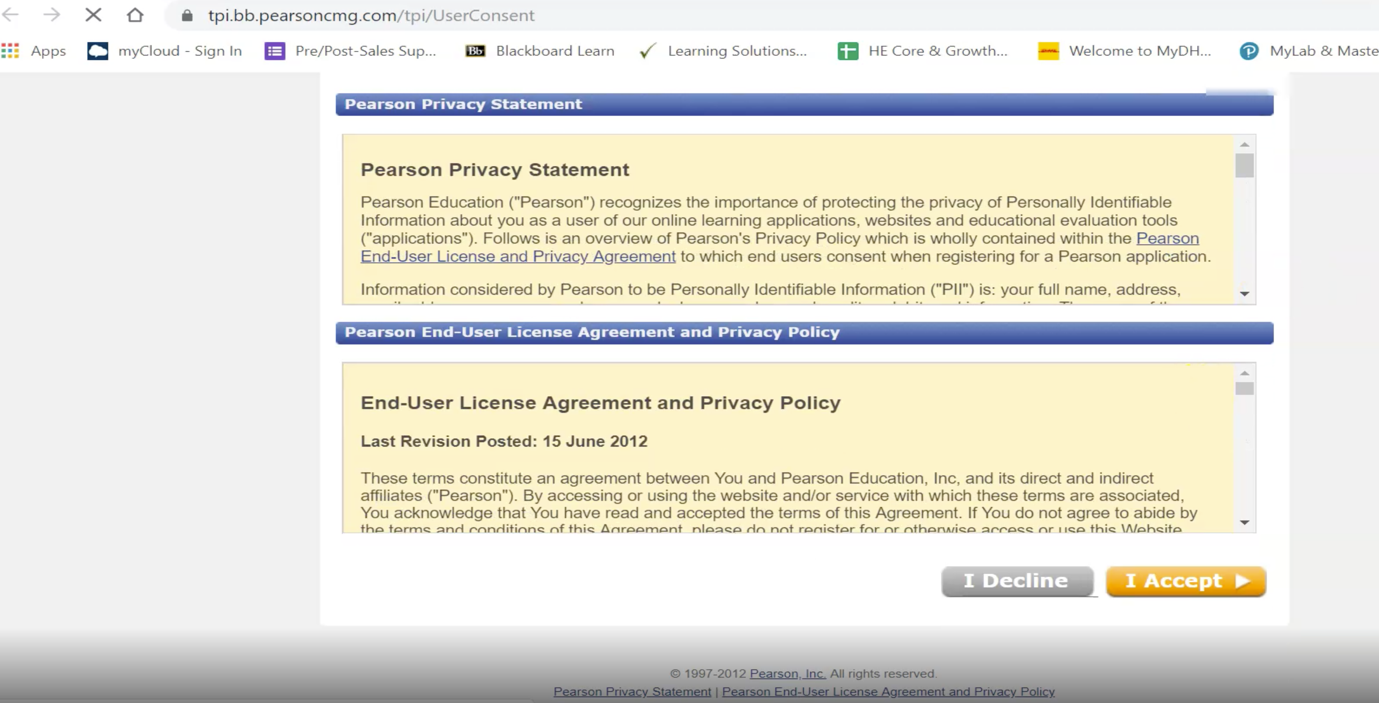 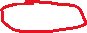 Step 6: 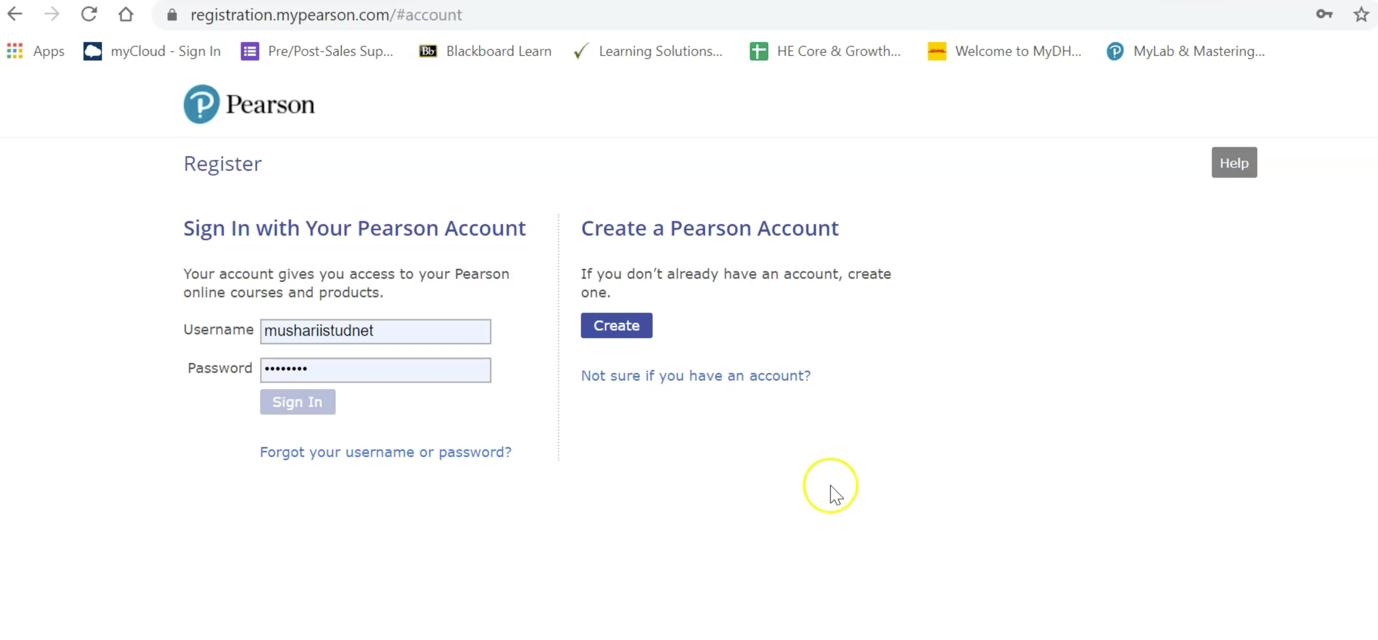 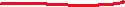 Step 7: Use your KSU Student Email. Any other Emails will NOT be accepted; such as: Gmail, Yahoo, … etc.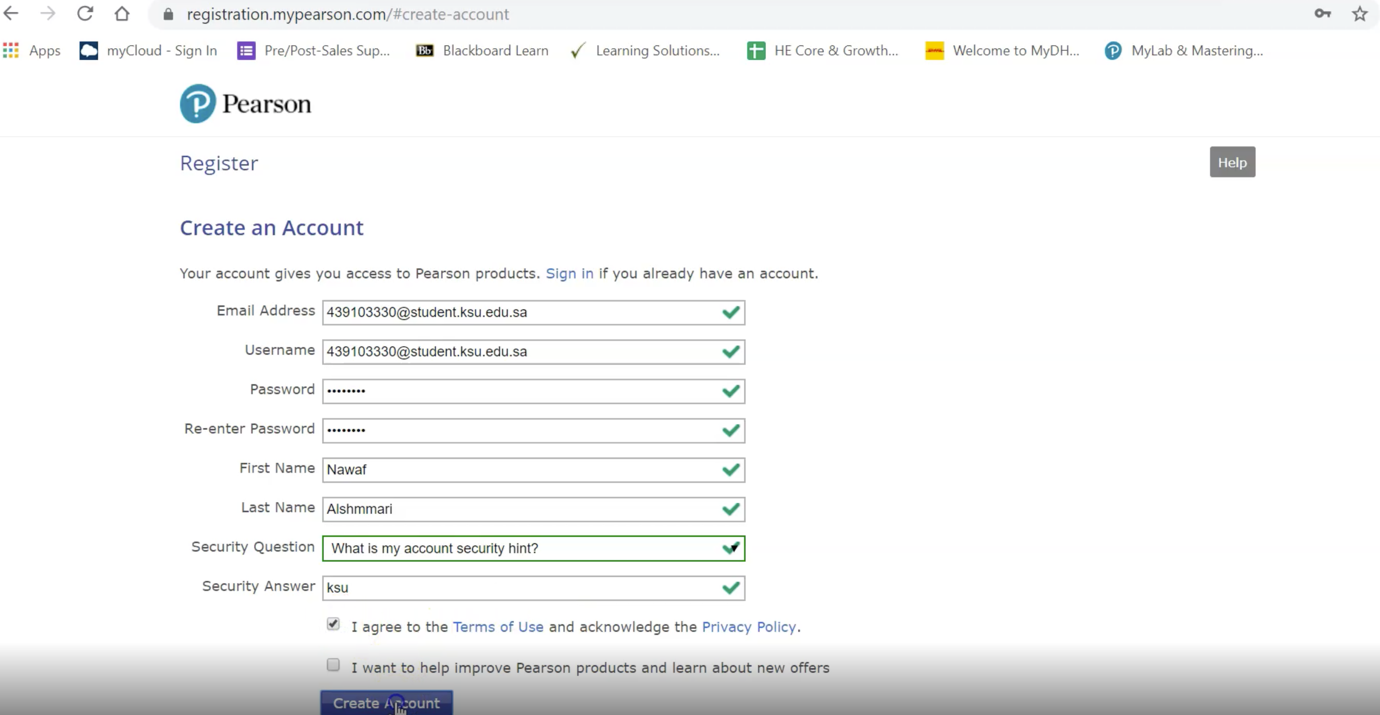 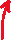 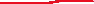 Step 8: 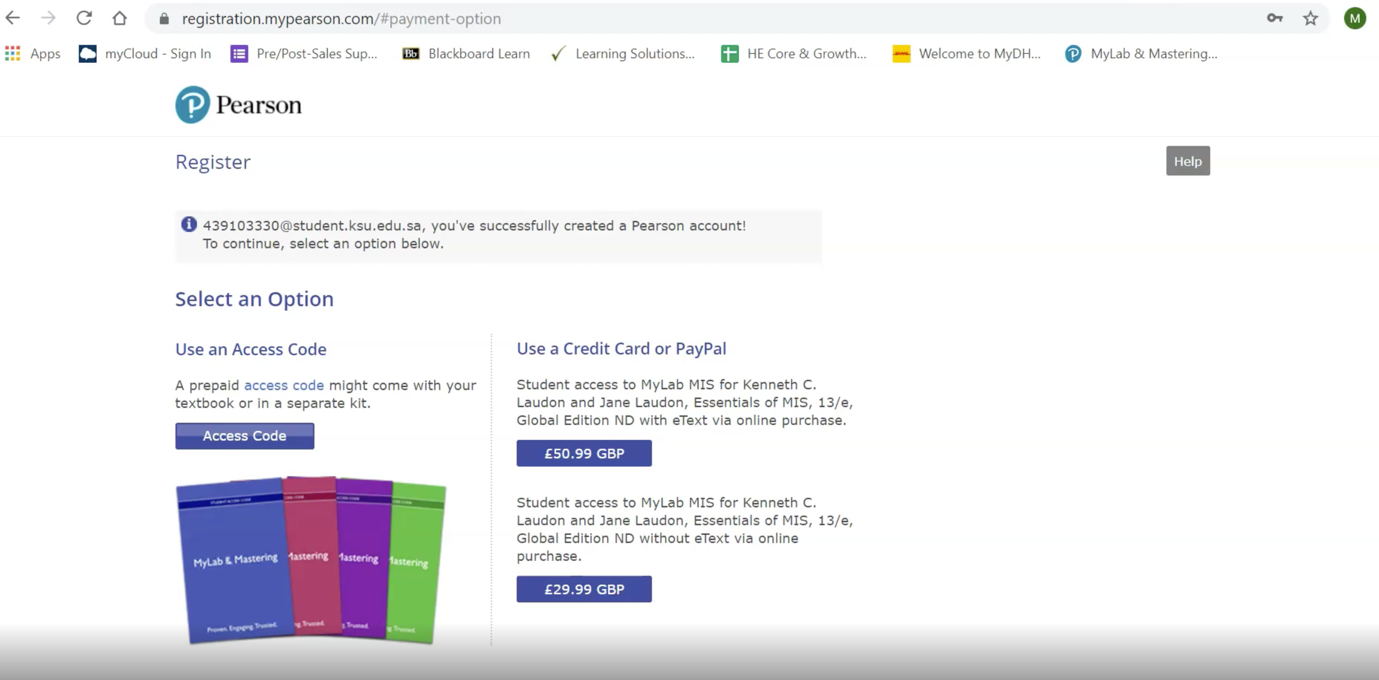 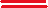 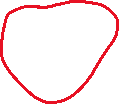 Step 9: 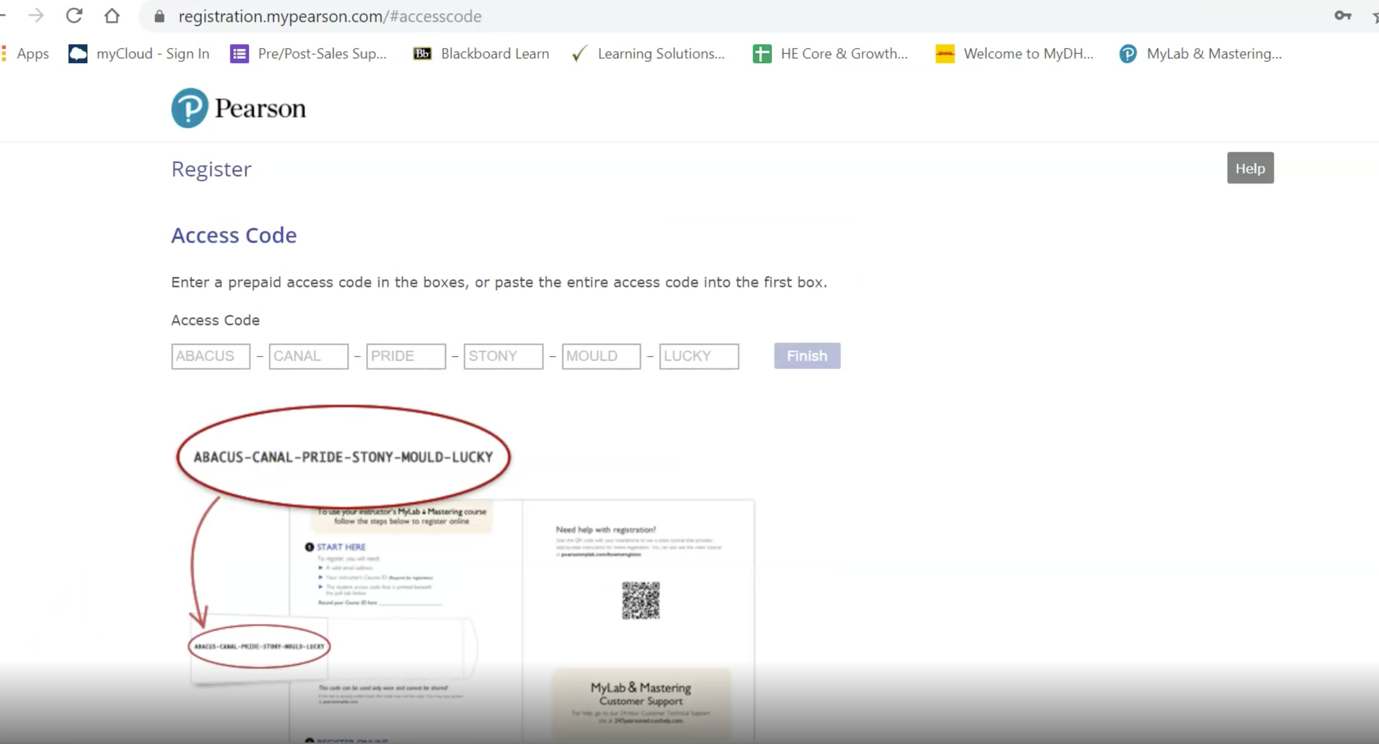 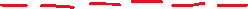 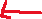 Step 10: 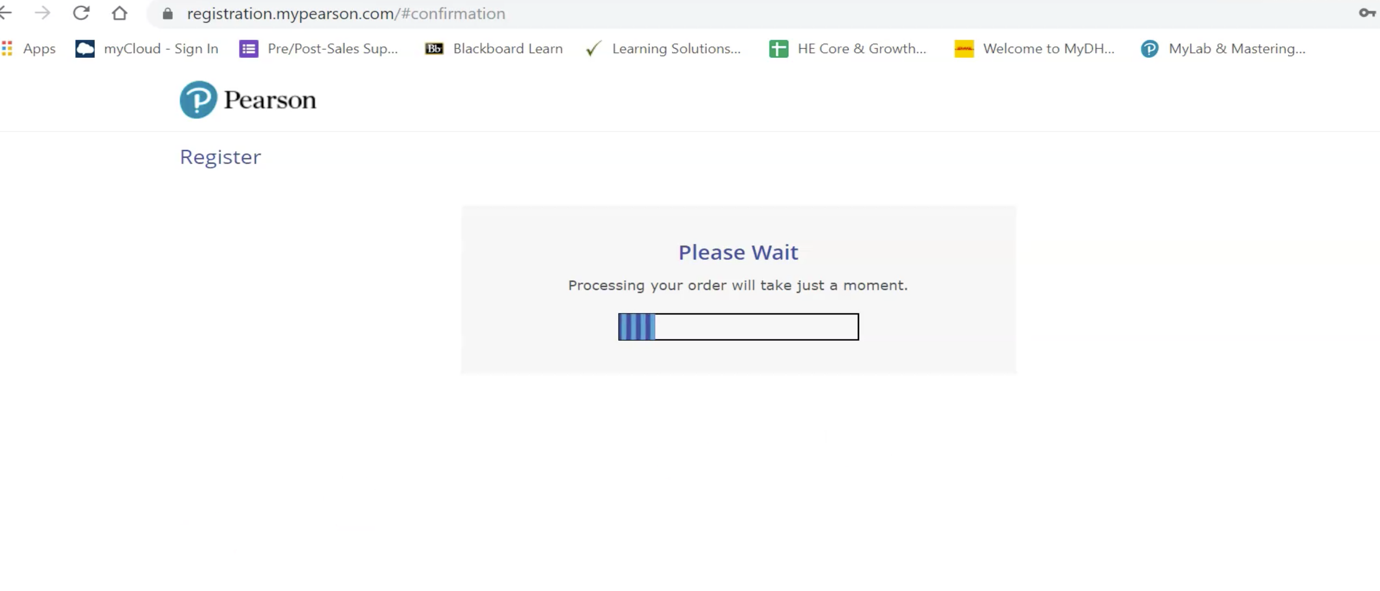 Step 11: 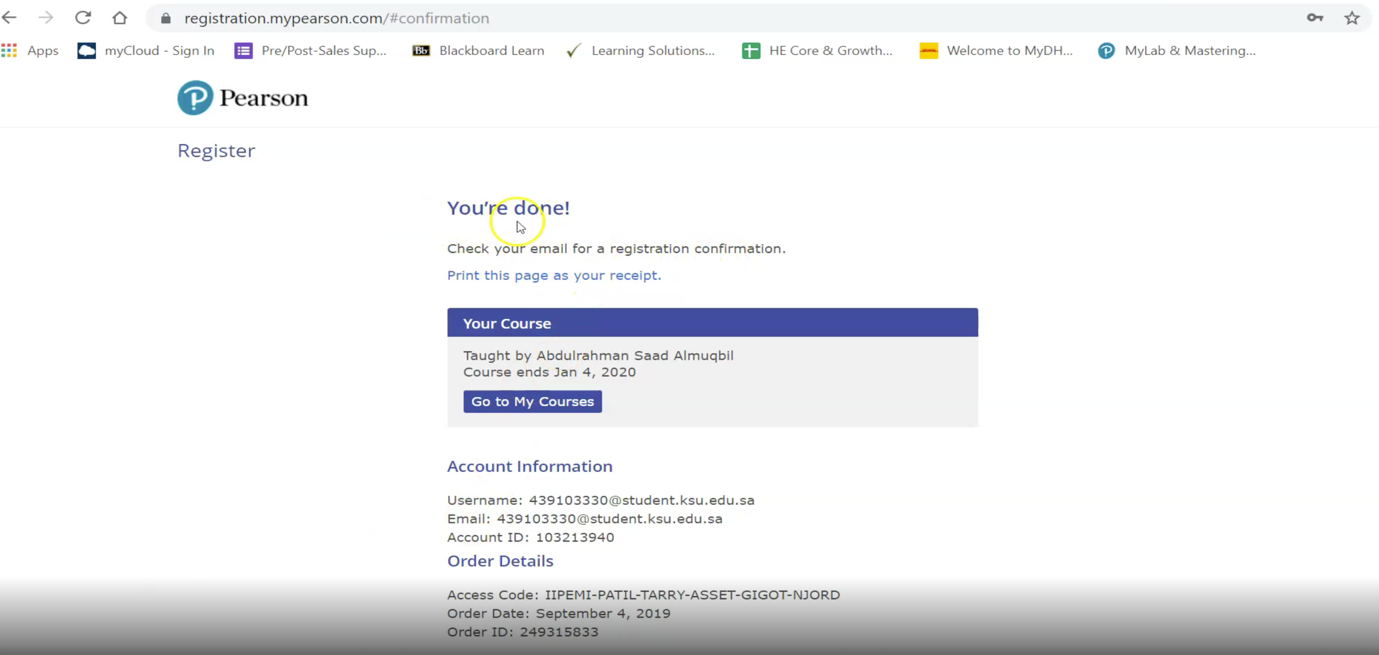 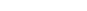 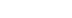 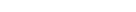 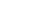 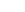 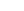 Step 12: 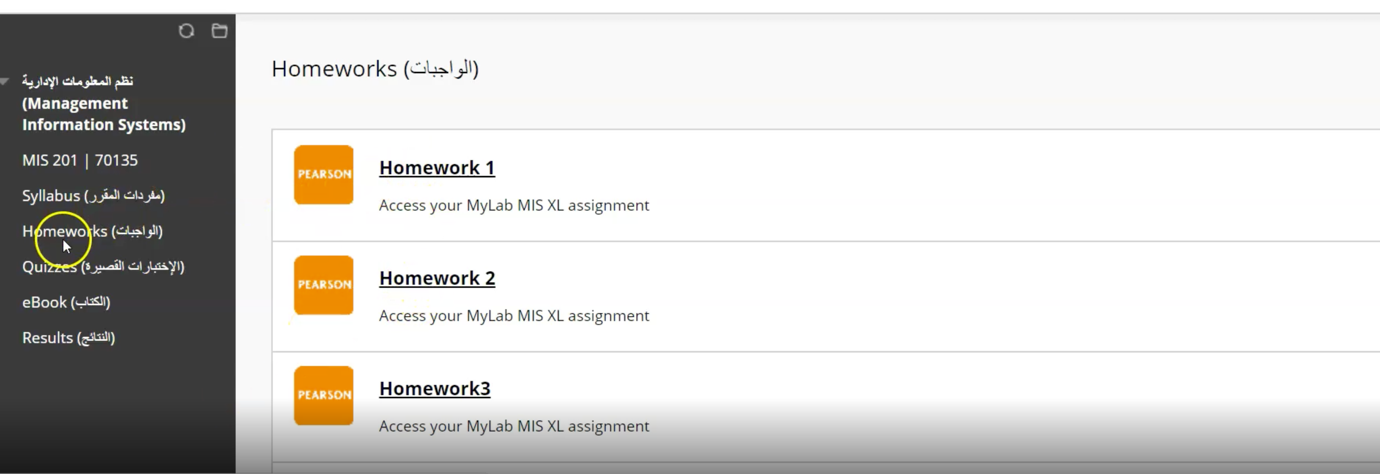 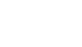 Step 13: 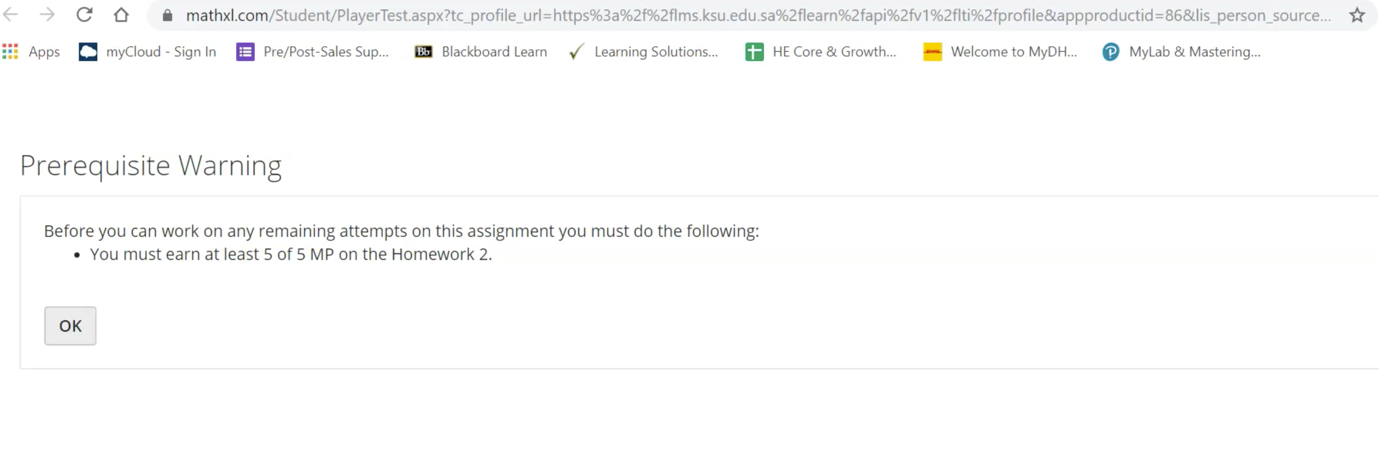 Practice Exercises Information Homework  StartStartStartEnd (Due Dates)End (Due Dates)End (Due Dates)Ch7Thursday21/01/20216:00pmSaturday 13/02/202111:59pmCh8Thursday31/01/20216:00pmSaturday 20/02/202111:59pmCh9(1)Thursday18/02/20216:00pmSaturday 6/03/202111:59pmCh9(2)Thursday04/03/20216:00pmSaturday 20/03/202111:59pmCh10Thursday18/03/20216:00pmSaturday 10/04/202111:59pmCh11Thursday08/04/20216:00pmSaturday 24/04/202111:59pmCh12Thursday11/04/20216:00pmSaturday 24/04/202111:59pmQuizzesDayDateStartEndCh7 Sunday14/02/20218:00pm10:00pmCh8Sunday21/02/20218:00pm10:00pmCh9Sunday28/02/20218:00pm10:00pmCh10Saturday27/03/20218:00pm10:00pmCh11Sunday11/04/20218:00pm10:00pmCh12Sunday18/04/20218:00pm10:00pmExamDayDateFromToPointsFirst MidtermSunday 07/03/202112:00pm01:30pm20%Second MidtermSunday28/03/202112:00pm01:30pm20%Final ExamBased on University ScheduleBased on University ScheduleBased on University ScheduleBased on University Schedule40%ExamDayDateFromToPointsFirst MidtermSunday 07/03/202112:00pm01:30pm20%Second MidtermSunday28/03/202112:00pm01:30pm20%Final ExamBased on University ScheduleBased on University ScheduleBased on University ScheduleBased on University Schedule40%Assessment TaskProportion of AssessmentHomework Assignment10%Quizzes10%First Midterm Exam20%Second Midterm Exam20%Final Exam40%Total100%ChaptersContentsWeeksChaptersContentsDatesExamsCh. 7 Sampling Distributions7.1 Sampling Distribution7.2 Sampling Distribution of the Mean7.3 Sampling Distribution of the Proportion.2 Weeks(17Jan.- 28Jan.)Covered by First midterm exam & Final exam Ch. 8 Confidence Interval Estimation.8.1 Confidence Interval for the Mean (Known)8.2 Confidence Interval for the Mean (Unknown)Confidence Interval for the Proportion 8.4 Determining Sample Size31 Jan.-11 Feb.)Covered by First midterm exam & Final exam Ch. 9 Fundamentals of Hypothesis Testing: One-Sample Tests 9.1 Fundamentals of Hypothesis-Testing Methodology9.2 t Test of Hypothesis for the mean (Unknown)2 Weeks(14 Feb.-25Feb.)Covered by First midterm exam & Final exam First Midterm (20 points) 07/03/2021First Midterm (20 points) 07/03/2021First Midterm (20 points) 07/03/2021First Midterm (20 points) 07/03/2021Ch. 9 Fundamentals of Hypothesis Testing: One-Sample Tests9.3 One-Tail Tests9.4 Z Test of Hypothesis for the Proportion 1Week(28 Feb.-4March.)Covered by Second  midterm exam & Final examCh. 10      Two-Sample Tests and One-Way ANOVA10.1 Comparing the Means of Two Independent Populations  (352 omitted)10.2 Comparing the Means of Two Related Populations Paired t Test. 10.3 Comparing the Proportions of Two Independent Populations. 10.4 F Test for the Ratio of Two Variances. 10.5 One-Way AN OVA.(381 to 386 omitted)4 Weeks(7 March.-1April.)Covered by Second  midterm exam & Final examSecond Midterm (20 points) 28/03/2021Second Midterm (20 points) 28/03/2021Second Midterm (20 points) 28/03/2021Second Midterm (20 points) 28/03/2021Ch. 11        Chi-Square Tests 11.1 Chi-Square Test for the Difference Between Two     Proportions. 11.2 Chi-Square Test for Differences Among More Than Two Proportions. 11.3 Chi—Square Test of Independence.1 Week(4 April-8April)Covered by Final examCh. 12    Simple Linear Regression12.1 Types of Regression Models. 12.2 Determining the Simple Linear Equation. 12.3 Measures of Variation.12.7 Inferences About the Slope and Correlation Coefficient..(464 omitted)2 Weeks(11 April.-22 April.)Covered by Final examFinal Exam (40 points) Based on University ScheduleFinal Exam (40 points) Based on University ScheduleFinal Exam (40 points) Based on University ScheduleFinal Exam (40 points) Based on University Schedule